Тема урока: «Движение» 9класс.Ф.И. ___________________________________________________Задание 1Изменение положения тела относительно другого тела с течением времени называют:1. пройденным путем;      2. траекторией;        3. механическим движением.Задание 2Линию, которую описывает тело при своем  движении, называют:1. пройденным путем;      2. траекторией;   3. механическим движением.Задание 3Направленный  отрезок прямой ,соединяющий начальное положение тела с последующим, называется :1. пройденным путем;   2. траекторией;   3. перемещение.Задание 4Какую физическую величину можно определить с помощью формулы                                     1.	  перемещение                            2.	ускорение               3.	силуЗадание 5      Величина, которая измеряется в метрах в секунду (м/с)                     1. ускорение;   2. путь;     3. скоростьЗадание 6      По какой формуле рассчитывается перемещение при равноускоренном движении ?                      1.              2.        ?  = v t;       3.        ;Задание 7На каком из графиков представлено движение тела, имеющего наибольшее ускорение?                 1. движение 1 тела;       2. движение 2 тела;             3. движение 3 тела.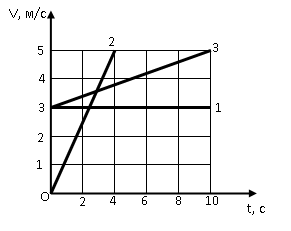 Задание 8  Формула скорости при равноускоренном движении                      1.   ? = v0 + a t ;   2.   ;       3.  Задание 9      Какое уравнение соответствует зависимости координаты от времени при равноускоренном движении ?                       1.                 2. v = v0 + a t                         3. Задание 10Автомобиль движется равномерно по мосту со скоростью 18 км/ч. За какое время он пройдет мост, если длина моста 480 м?        1) 96 c ;                    2) 96 ч;                   3) 27 с.Оценка___________